Zastupitelé obce Březejc Vás srdečně zvou k posezení                       s cimbálovou muzikou              CM ŘÍCMANICA,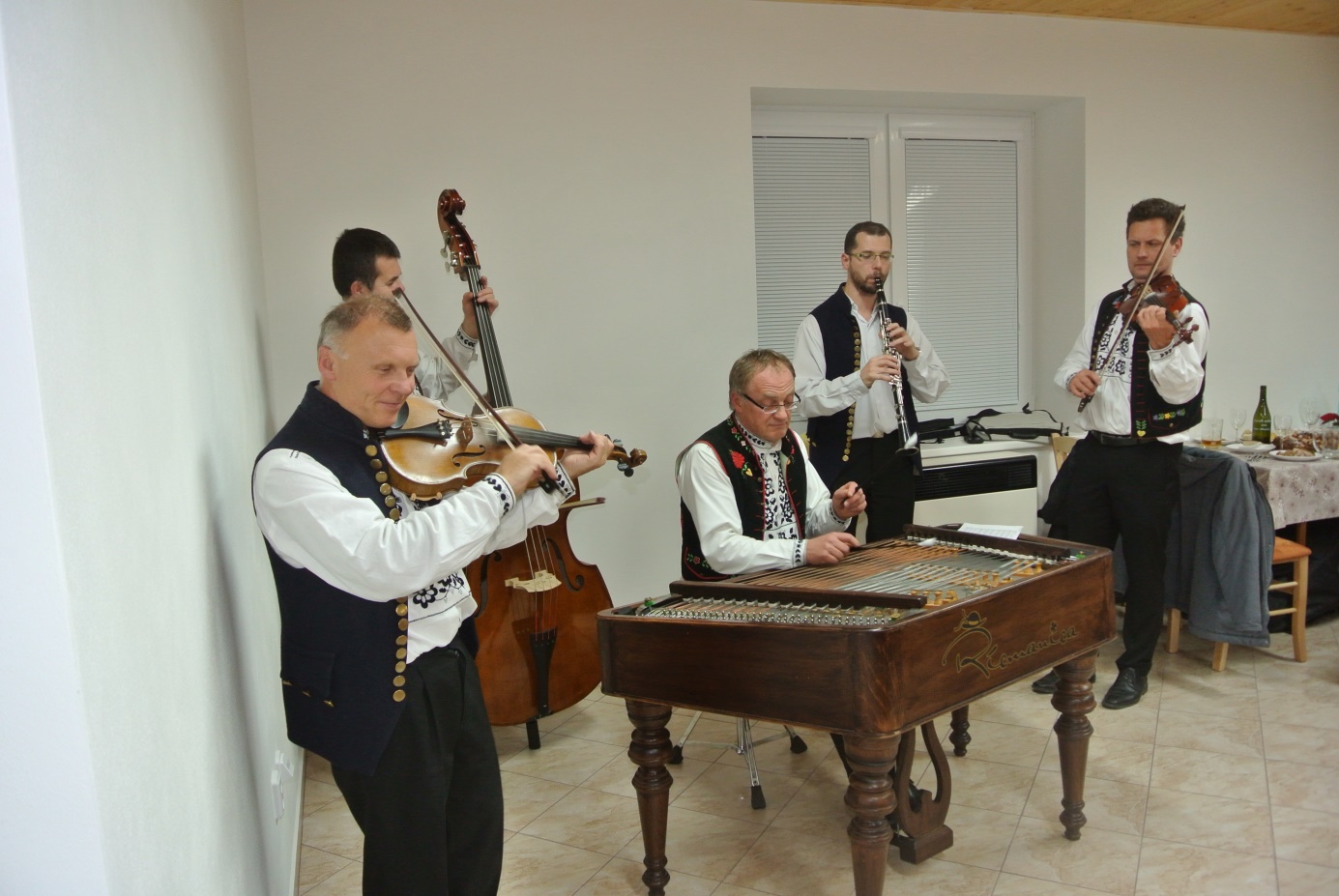 které se koná     v sobotu 9.12.2017 od 19 hodin                               na obecním úřadě.Občerstvení zajištěno.